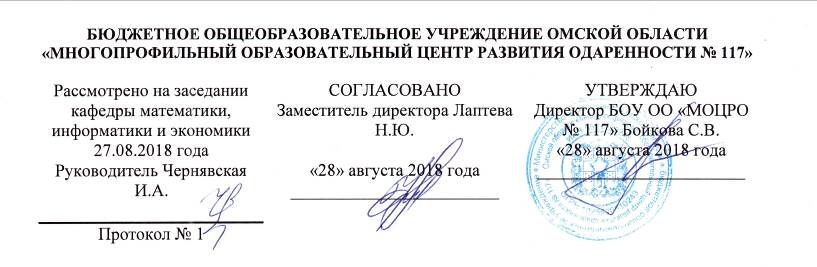 РАБОЧАЯ ПРОГРАММАНаименование курса: ЭкономикаКласс: 8Уровень общего образования: Учитель экономики: Тропникова В.А.Срок реализации программы: 2018-2019 учебный годКоличество часов по учебному плану: 35; в неделю 1 часКоличество часов по программе: 35Пояснительная запискаРабочая программа составлена в соответствии с требованиями Федерального компонента государственного стандарта общего образования, учебного плана на 2018-2019  учебный год, на основе программы И. В. Липсица и учебника И. В. Липсица «Экономика: история и современная организация хозяйственной деятельности». Рабочая программа составлена с опорой на примерную программу по экономике. Данная программа предназначена для учащихся основной школы. Программа конкретизирует содержание предметных тем образовательного стандарта, дает примерное распределение учебных часов по темам курса, определяет минимальный набор самостоятельных и практических работ, выполняемых учащимися. Отличительной особенностью программы является то, что она реализуется через деятельностный подход к формированию универсальных учебных действий – личностных, познавательных и коммуникативных.Обучение школьников экономике является неотъемлемой и важной частью общего среднего образования. Согласно письму Министерства образования России от 12.05.99 № 707/11-12 оно «позволяет создать у обучающихся адекватное представление об окружающем мире, сформировать личность современного всесторонне образованного человека и гражданина».Программа конкретизирует содержание предметных тем Стандарта, дает примерное распределение учебных часов по разделам курса и рекомендуемую последовательность изучения тем, раскрывает логику учебного процесса в соответствии с возрастными особенностями учащихся. В программе определен минимальный набор теоретических знаний, которыми должны овладеть учащиеся, а также тематика практических и контрольных работ. Актуальность и педагогическая целесообразность содержания программы определяет  наличие межпредметных связей с разделами обществознания, а также с курсами экономической географии, математики, истории и права в старшей школе.Цели  и задачи изучения экономики:1. Развитие экономического мышления, выработка умений находить, критически осмысливать экономическую информацию, анализировать и систематизировать полученные знания, формирование опыта применения полученных знаний и умений для решения типичных задач в области экономических отношений, воспитание ответственности за экономические решения.2. С помощью экономических категорий и понятий формировать целостное восприятие картины окружающего мира, важной составной частью которого являются экономические отношения;3. Способствовать общему развитию школьников: развивать мышление, эмоционально-волевую сферу, формировать нравственные качества;4. Формировать знания, умения, навыки, необходимые ученику в жизни и для продолжения изучения курса в следующем звене школы;5. Формирование и развитие экономической культуры, обучение детей использованию экономического инструментария;6. Развитие навыка самостоятельного приобретения новых знаний.Особенностью данного курса является то, что помимо экономических знаний  в ряде тем будут даваться начала экономической математики  необходимых для успешного решения экономических задач. ОБЩАЯ ХАРАКТЕРИСТИКА КУРСА ЭКОНОМИКИ В 8 КЛАССЕЭкономика – фундаментальная наука. Она непосредственно изучает свой предмет, используя формальные науки (математику, логику, лингвистику) только в качестве инструментов познания и метанауки  (философию, историю, правоведение) как методологические ориентиры.  Экономика – прагматическая наука. Как и другие общественные науки, она исследует ценности и цели в поступках людей и их групп: домохозяйств, фирм, государств. В отличие от естественных наук ее теории не могут быть подтверждены экспериментом в контролируемых и неизменных условиях. Задача экономики как науки – объяснить свой предмет – механизм удовлетворения неограниченных потребностей путем производства, распределения и потребления товаров и услуг в условиях относительной ограниченности ресурсов.Изучение основ экономики построено по принципу от простого к сложному и включает следующие содержательные линии (разделы):принципы экономики;экономика домашнего хозяйства;экономика фирмы;экономика государства;мировая экономика.Принципы экономики содержат основные экономические понятия, которые используются во всех областях экономической деятельности. Экономика домашнего хозяйства посвящена в основном экономике семьи, рациональному потреблению и рынку труда. Экономика фирмы охватывает экономику производства, рыночное поведение предприятий и рынок капитала. В заключение курса знания в рамках всех содержательных линий сводятся воедино на примере экономики современной России. Отдельной темой выводится понятие и формы предпринимательства.Предмет «Экономика» ориентирован на формирование у школьников широкого представления об общих закономерностях функционирования основных экономических агентов, их взаимодействии и регулировании. Эти знания станут основой для более глубокого изучения экономики, решения повседневных экономических проблем семьи, фирмы и государства, участия в предпринимательской деятельности, формирования собственных суждений по экономическим вопросам.Содержание предмета сохраняет преемственность по отношению ко всем содержательным линиям основной школы и, кроме того, обеспечивает освещение ряда дополнительных проблем, которые не рассматриваются в основной школе, но важны для современного человека. 2. МЕСТО КУРСА В УЧЕБНОМ ПЛАНЕБазисный учебный (общеобразовательный) план на изучение экономике в основной школе отводит 1 учебный час в неделю в 8 классе, всего 35 часов.3. ЛИЧНОСТНЫЕ, МЕТАПРЕДМЕТНЫЕ И ПРЕДМЕТНЫЕ РЕЗУЛЬТАТЫ ОСВОЕНИЯ СОДЕРЖАНИЯ КУРСАПрограмма позволяет добиваться следующих результатов освоения образовательной программы основного общего образования: личностные:1)  воспитание российской гражданской идентичности: патриотизма, уважения к Отечеству, прошлое и настоящее многонационального народа России; осознание своей этнической принадлежности, знание истории, языка, культуры своего народа, своего края, основ культурного наследия народов России и человечества; усвоение гуманистических, демократических и традиционных ценностей многонационального российского общества; воспитание чувства ответственности и долга перед Родиной;2) формирование ответственного отношения к учению, готовности и способности обучающихся к саморазвитию и самообразованию на основе мотивации к обучению и познанию,  осознанному выбору и построению дальнейшей индивидуальной траектории образования на базе ориентировки в мире профессий и профессиональных предпочтений, с учётом устойчивых познавательных интересов, а также на основе формирования уважительного отношения к труду, развития опыта участия в социально значимом труде; 3) формирование целостного мировоззрения, соответствующего современному уровню развития науки и общественной практики, учитывающего социальное, культурное, языковое, духовное многообразие современного мира;4) формирование осознанного, уважительного и доброжелательного отношения к другому человеку, его мнению, мировоззрению, культуре, языку, вере, гражданской позиции, к истории, культуре, религии, традициям, языкам, ценностям народов России и народов мира; готовности и способности вести диалог с другими людьми и достигать в нём взаимопонимания; 5) освоение социальных норм, правил поведения, ролей и форм социальной жизни в группах и сообществах, включая взрослые и социальные сообщества; участие в школьном самоуправлении и  общественной жизни в пределах возрастных компетенций с учётом региональных, этнокультурных, социальных и экономических особенностей; 6) развитие морального сознания и компетентности в решении моральных проблем на основе личностного выбора, формирование нравственных чувств и нравственного поведения, осознанного и ответственного отношения к собственным поступкам; 7) формирование коммуникативной компетентности в общении и  сотрудничестве со сверстниками, детьми старшего и младшего возраста, взрослыми в процессе образовательной, общественно полезной, учебно-исследовательской, творческой и других видов деятельности;8) умение контролировать процессии результат учебной экономической деятельности; 9) формирование основ экологической культуры соответствующей современному уровню экологического мышления, развитие опыта экологически ориентированной рефлексивно-оценочной и практической  деятельности в жизненных ситуациях;10) осознание значения семьи в жизни человека и общества, принятие ценности семейной жизни, уважительное и заботливое отношение к членам своей семьи;11) способность к эмоциональному восприятию экономических объектов, задач, решений, рассуждений.метапредметные:коммуникативные: активно использовать речевые средства для решения различных коммуникативных задач при изучении экономики;участвовать в диалоге; слушать и понимать других, высказывать свою точку зрения на события, поступки; оформлять свои мысли в устной и письменной речи с учётом своих учебных и жизненных речевых ситуаций; сотрудничать в совместном решении проблемы (задачи), выполняя различные роли в группе; участвовать в работе группы, распределять роли, договариваться друг с другом;регулятивные: понимать, принимать и сохранять различные учебные задачи; осуществлять поиск средств для достижения учебной цели; находить способ решения учебной задачи и выполнять учебные действия в устной и письменной форме самостоятельно или под руководством учителя находить и сравнивать различные варианты решения учебной задачи; принимать рациональные решения в ситуациях экономического выбора (в качестве потребителя, производителя, покупателя, продавца, заёмщика, акционера, налогоплательщика) в условиях относительной ограниченности доступных ресурсов; умениям формулировать представления об экономической науке как системе теоретических и прикладных наук, изучение особенности применения экономического анализа для других социальных наук, понимание сущности основных направлений современной экономической мысли; познавательные: самостоятельно осуществлять поиск необходимой информации при работе с учебником, в справочной литературе и дополнительных источниках, в том числе под руководством учителя, используя возможности Интернет; использовать различные способы кодирования условия текстовой задачи (схемы, таблицы, рисунки, чертежи, краткая запись, диаграмма)4. СОДЕРЖАНИЕ УЧЕБНОГО ПРЕДМЕТА ЭКОНОМИКА, 8 КЛАСС Тема 1.  Мир экономики (4 часа)Экономика. Причины появления экономики. Микро- и макроэкономика. Позитивная и нормативная экономика. Функции экономики в современном обществе. Экономические агенты: домашнее хозяйство, фирма, государство, заграница.Потребности и ресурсы. Производительность и производство. Кривая производственных возможностей.Натуральное хозяйство и рынок. Разделение труда. Организация хозяйственной деятельности.Экономические ресурсы: природные, капитальные, трудовые и информационные ресурсы.  Тема 2. Собственность и приватизация (4 часа)Собственность. Отношения собственности. Права собственности. Виды прав собственности. Движимая и недвижимая собственность. Частная и общественная собственность. Виды частной и общественной собственности. Способы приобретения собственности. Границы прав собственников.Способы трансформации отношений собственности. Приватизация и национализация. Банкротство. Значение банкротства для обеспечения нормального функционирования экономики.Тема 3. Деньги и банки (8 часов)Возникновение денег. Товарные деньги. Бартер. Причины изобретения денег. Возникновение монет. Цена. Деньги. Монеты. Функции денег. Денежная эмиссия.Денежная система. Национальные и мировые денежные системы. Денежные стандарты.Инфляция. Причины и виды инфляции.Банк. Возникновение первого банка. Преимущества и недостатки банков. Услуги и операции банков. Банковская система России.Кредит. Банковские деньги. Номинал. Чек. Банкнота.Безналичные денежные расчеты. Факторы возникновения безналичных расчетов. Ассигнация. Банкнота. Тема 4. Труд и экономика (6 часов)Сущность и содержание труда. Виды труда и трудовой деятельности. Функции труда. Человеческий капитал.Заработная плата. Функции заработной платы. Оклад. Премия. Сдельная и повременная зарплаты. Бонусы. Механизм регулирования заработной платы. Роль государства и профсоюзов при формировании политики в области оплаты труда. Факторы формирования размера заработной платы. Интеллектуальный капитал. Зависимость оплаты труда от уровня образования. Доход домашнего хозяйства и уровень жизни. Формирование бюджета домашнего хозяйства в современной экономике.Тема 5. Экономика домашнего хозяйства (4 часа)Домашнее хозяйство: определение, функции в различных условиях экономических систем. Потребительское поведение домашнего хозяйства: предпосылки и закономерности. Склонность к потреблению и сбережению.Тема 6. Экономика, торговля и производство (6 часов)Торговля. Факторы развития торговли. Роль торговли в хозяйственной жизни человечества.Розничная торговля. Факторы успешности продаж. Задачи владельца магазина. Выручка от продаж. Расходы на содержание магазина.Торговая сеть. Универмаг. Специализированные магазины. Фирменный магазин. Off-line торговля.Оптовая торговля. Причины возникновения оптовой торговли. Скидка. Выгода.Функции оптовых торговцев. Развитие оптовой торговли в России.Биржевая торговля. Биржевые товары. Рынок. Спекуляция. Тема 7. Экономика: как все это работает вместе (3 часа)Экономические интересы хозяйствующих субъектов и цели общества: единство и противоречие. Цели и принципы экономической политики государства.Маркетинг. Превращение производственных ресурсов в товары. Организация продажи готовых товаров. Прибыль.Планируемые результаты изучения курса экономики в 8 классеОбучающийся научится:– использовать на практике основные понятия, законы и закономерности функционирования экономики: «экономика», «потребности», «торговля», «бюджет», «услуги» и представления о товаре как о благе, используемом владельцем для обмена с целью получения других благ; получит представление об особенностях функционирования производителей и потребителей; о собственных затратах; о прибыли как разнице между выручкой от продаж товаров и услуг и затратами, необходимыми для производства и продажи этих товаров и услуг; о видах цен: оптовой и розничной; о торговле как особом роде деятельности; о торговой прибыли; о формах торговли: оптовой и розничной, аукционе, внутренней (внутри своей страны) и внешней (в других странах); о рынке как отношениях, складывающихся между продавцами и покупателями, и рынке как географическом месте купли-продажи; о спросе и предложении, об их изменениях в сторону увеличения или уменьшения и соотношении между ними, об их взаимосвязи с ценой; о рекламе как коммерческой информации, имеющей целью привлечь потребителей и увеличить спрос; об услугах как особой форме коммерческой деятельности; о посредничестве как особой форме коммерческой деятельности;– применять знания об особенностях функционирования производства и использовать представления о производстве как воздействии человека на природу с целью создания экономических благ; о производителе, собственных затратах производителя; о прибыли производителя; об оптовой цене и оптовой торговле как торговле партиями и разнице между оптовой ценой, по которой производитель продает свой товар, и розничной ценой как ценой, по которой конечный потребитель его приобретает; о материальных затратах; о трудовых затратах; об увеличении прибыли за счет снижения затрат; о снижении затрат и сохранении качества производимого продукта; о штрафах как мерах наказания за невыполнение или некачественное выполнение обязательств; о свободной конкуренции как форме борьбы между предпринимателями;– понимать функционирование хозяйственного механизма на уровне микроэкономики;– понимать смысл основных приемов совершения экономической деятельности (учет, планирование, расчет, контроль).Обучающийся получит возможность научиться:– понимать суть экономического явления;– отличать формальную логику от экономической;– выбирать оптимальный вариант экономического поведения и обосновывать свой выбор;– анализировать статистические данные, касающиеся отдельных сторон экономической жизни общества;– анализировать способы решения экономических проблем;– воспринимать текущую информацию об изменениях экономической жизни общества;– рационально обосновывать свои профессиональные намерения и потребности, соотносить свои способности и возможности с учетом сложившейся экономической ситуации.Тематическое планирование курсаОПИСАНИЕ УЧЕБНО-МЕТОДИЧЕСКОГО И МАТЕРИАЛЬНО-ТЕХНИЧЕСКОГО ОБЕСПЕЧЕНИЯОБРАЗОВАТЕЛЬНОГО ПРОЦЕССАНастоящая рабочая программа разработана применительно к программе И. В. Липсица и учебника И. В. Липсица «Экономика: история и современная организация хозяйственной деятельности» (2014 г) и ориентирована на использование учебно-методического комплекта:Учебник по экономике: И. В. Липсиц «Экономика: история и современная организация хозяйственной деятельности» для школьников 7-8 классов» – М.: Вита-Пресс,  2014 г. Савицкая Е. В. Уроки экономики в школе: В 2 кн. Кн. 1. Пособие для учителя. – М.: Вита-Пресс, 2006 г.Журнал «Экономика в школе»Мицкевич А.А. Сборник задач по экономике. – М.: Вита-Пресс, 2006Равичев С.А., Григорьев С.Э., Протасевич Т.А., Свахин А.С. Сборник тестовых заданий по экономике (8-11 классы). – М.: МЦЭБО – Вита-Пресс, 2004 г.Липсиц И. В. Экономика без тайн. – М.: Дело, 1993 г.Романова Н. И. Экономическая игротека. – М.: Финансы и статистика, 1993 г.Шведова И. А. Азбука для детей и взрослых. Вып. 1 .Экономика. – М.: 1992 г.Фирсов Е. Г. Экономика. Интеллектуальные игры для школьников. – Ярославль: «Академия развития», 1998 г.Я познаю мир: Дет. энцикл.: Экономика / Авт.-сост. Р. С. Белоусов, Д. С. Докучаев; Под общ. ред. О. Г. Хинн. – М.: ООО «Фирма «Издательство АСТ», Олимп, 1998 г.Зайченко Н. А. Опорный конспект для школьника, рабочая тетрадь 7-8 классов - М.: Вита-Пресс, 2003 г.Информационно-методическое обеспечение   Предполагается использование следующих программно-педагогических средств, реализуемых с помощью компьютера:Элективный мультимедиа-курс «Экономика и право»Министерство образования и науки РФ. - Режим доступа: http://old.mon.gov.ruФедеральное государственное учреждение «Государственный научно-исследовательский институт информационных технологий и телекоммуникаций». - Режим доступа: http://www.informika.ruТестирование on-line: 5-11 классы. - Режим доступа: http://www.kokch.kts.ruПутеводитель «В мире науки» для школьников. - Режим доступа: http://www.uic.ssu.samara.ruМегаэнциклопедия Кирилла и Мефодия. - Режим доступа: http://mega.km.ruСайт энциклопедий. - Режим доступа: http://www.encyclopedia.ru№ п\пНазвание раздела, темыКоличествочасовСодержание материалаХарактеристика основных видов деятельности ученика (на основе предметных и метапредметных учебных действий)   **Проектная деятельность учащихся с указанием темы и формата проектовДатаI  четверть – 8 учебных недель (количество уроков: 8. п/р -1)I  четверть – 8 учебных недель (количество уроков: 8. п/р -1)I  четверть – 8 учебных недель (количество уроков: 8. п/р -1)I  четверть – 8 учебных недель (количество уроков: 8. п/р -1)I  четверть – 8 учебных недель (количество уроков: 8. п/р -1)I  четверть – 8 учебных недель (количество уроков: 8. п/р -1)I  четверть – 8 учебных недель (количество уроков: 8. п/р -1)Тема 1. Мир экономики (4 часа)Тема 1. Мир экономики (4 часа)Тема 1. Мир экономики (4 часа)Тема 1. Мир экономики (4 часа)Тема 1. Мир экономики (4 часа)Тема 1. Мир экономики (4 часа)Тема 1. Мир экономики (4 часа)1Экономика и причины  ее появления 1Экономическая наука, причины и хронологический период ее появления, микро- и макроэкономика, позитивная и нормативная экономическая наука, функции экономикиПредметные  УУД:Знать: Раскрытие понятия Экономическая наука, позитивная экономическая наука, нормативная экономическая наука, экономические блага; специализация; производительность труда; факторы повышения производительности труда; торговля.Метапредметные УУД:Коммуникативные: активно использовать речевые средства для решения различных коммуникативных задач при изучении экономики; участвовать в диалоге; слушать и понимать других, высказывать свою точку зрения на события, поступки; оформлять свои мысли в устной и письменной речи с учётом своих учебных и жизненных речевых ситуаций; сотрудничать в совместном решении проблемы (задачи), выполняя различные роли в группе; участвовать в работе группы, распределять роли, договариваться друг с другом;Регулятивные: понимать, принимать и сохранять различные учебные задачи; осуществлять поиск средств для достижения учебной цели; находить способ решения учебной задачи и выполнять учебные действия в устной и письменной форме самостоятельно или под руководством учителя находить и сравнивать различные варианты решения учебной задачи; принимать рациональные решения в ситуациях экономического выбора (в качестве потребителя, производителя, покупателя, продавца, заёмщика, акционера, налогоплательщика) в условиях относительной ограниченности доступных ресурсов; умениям формулировать представления об экономической науке как системе теоретических и прикладных наук, изучение особенности применения экономического анализа для других социальных наук, понимание сущности основных направлений современной экономической мысли; Познавательные: самостоятельно осуществлять поиск необходимой информации при работе с учебником, в справочной литературе и дополнительных источниках, в том числе под руководством учителя, используя возможности Интернет;использовать различные способы кодирования условия текстовой задачи (схемы, таблицы, рисунки, чертежи, краткая запись, диаграмма)Личностные УУД: развитие мировоззрения, соответствующее современному уровню экономического знания, включающего знания истории экономической мысли, современной экономической теории и прикладных экономических наук;1Экономика и причины  ее появления 1Экономическая наука, причины и хронологический период ее появления, микро- и макроэкономика, позитивная и нормативная экономическая наука, функции экономикиПредметные  УУД:Знать: Раскрытие понятия Экономическая наука, позитивная экономическая наука, нормативная экономическая наука, экономические блага; специализация; производительность труда; факторы повышения производительности труда; торговля.Метапредметные УУД:Коммуникативные: активно использовать речевые средства для решения различных коммуникативных задач при изучении экономики; участвовать в диалоге; слушать и понимать других, высказывать свою точку зрения на события, поступки; оформлять свои мысли в устной и письменной речи с учётом своих учебных и жизненных речевых ситуаций; сотрудничать в совместном решении проблемы (задачи), выполняя различные роли в группе; участвовать в работе группы, распределять роли, договариваться друг с другом;Регулятивные: понимать, принимать и сохранять различные учебные задачи; осуществлять поиск средств для достижения учебной цели; находить способ решения учебной задачи и выполнять учебные действия в устной и письменной форме самостоятельно или под руководством учителя находить и сравнивать различные варианты решения учебной задачи; принимать рациональные решения в ситуациях экономического выбора (в качестве потребителя, производителя, покупателя, продавца, заёмщика, акционера, налогоплательщика) в условиях относительной ограниченности доступных ресурсов; умениям формулировать представления об экономической науке как системе теоретических и прикладных наук, изучение особенности применения экономического анализа для других социальных наук, понимание сущности основных направлений современной экономической мысли; Познавательные: самостоятельно осуществлять поиск необходимой информации при работе с учебником, в справочной литературе и дополнительных источниках, в том числе под руководством учителя, используя возможности Интернет;использовать различные способы кодирования условия текстовой задачи (схемы, таблицы, рисунки, чертежи, краткая запись, диаграмма)Личностные УУД: развитие мировоззрения, соответствующее современному уровню экономического знания, включающего знания истории экономической мысли, современной экономической теории и прикладных экономических наук;2Потребность и ресурсы1Потребности и их виды, экономические и неэкономические блага; специализация; производительность труда; кривая производственных возможностейПредметные  УУД:Знать: Раскрытие понятия Экономическая наука, позитивная экономическая наука, нормативная экономическая наука, экономические блага; специализация; производительность труда; факторы повышения производительности труда; торговля.Метапредметные УУД:Коммуникативные: активно использовать речевые средства для решения различных коммуникативных задач при изучении экономики; участвовать в диалоге; слушать и понимать других, высказывать свою точку зрения на события, поступки; оформлять свои мысли в устной и письменной речи с учётом своих учебных и жизненных речевых ситуаций; сотрудничать в совместном решении проблемы (задачи), выполняя различные роли в группе; участвовать в работе группы, распределять роли, договариваться друг с другом;Регулятивные: понимать, принимать и сохранять различные учебные задачи; осуществлять поиск средств для достижения учебной цели; находить способ решения учебной задачи и выполнять учебные действия в устной и письменной форме самостоятельно или под руководством учителя находить и сравнивать различные варианты решения учебной задачи; принимать рациональные решения в ситуациях экономического выбора (в качестве потребителя, производителя, покупателя, продавца, заёмщика, акционера, налогоплательщика) в условиях относительной ограниченности доступных ресурсов; умениям формулировать представления об экономической науке как системе теоретических и прикладных наук, изучение особенности применения экономического анализа для других социальных наук, понимание сущности основных направлений современной экономической мысли; Познавательные: самостоятельно осуществлять поиск необходимой информации при работе с учебником, в справочной литературе и дополнительных источниках, в том числе под руководством учителя, используя возможности Интернет;использовать различные способы кодирования условия текстовой задачи (схемы, таблицы, рисунки, чертежи, краткая запись, диаграмма)Личностные УУД: развитие мировоззрения, соответствующее современному уровню экономического знания, включающего знания истории экономической мысли, современной экономической теории и прикладных экономических наук;3Натуральное хозяйство и рынок1Признаки натурального хозяйства, причины появления рынка, разделение и специализация труда, принципы организации хозяйственной деятельностиПредметные  УУД:Знать: Раскрытие понятия Экономическая наука, позитивная экономическая наука, нормативная экономическая наука, экономические блага; специализация; производительность труда; факторы повышения производительности труда; торговля.Метапредметные УУД:Коммуникативные: активно использовать речевые средства для решения различных коммуникативных задач при изучении экономики; участвовать в диалоге; слушать и понимать других, высказывать свою точку зрения на события, поступки; оформлять свои мысли в устной и письменной речи с учётом своих учебных и жизненных речевых ситуаций; сотрудничать в совместном решении проблемы (задачи), выполняя различные роли в группе; участвовать в работе группы, распределять роли, договариваться друг с другом;Регулятивные: понимать, принимать и сохранять различные учебные задачи; осуществлять поиск средств для достижения учебной цели; находить способ решения учебной задачи и выполнять учебные действия в устной и письменной форме самостоятельно или под руководством учителя находить и сравнивать различные варианты решения учебной задачи; принимать рациональные решения в ситуациях экономического выбора (в качестве потребителя, производителя, покупателя, продавца, заёмщика, акционера, налогоплательщика) в условиях относительной ограниченности доступных ресурсов; умениям формулировать представления об экономической науке как системе теоретических и прикладных наук, изучение особенности применения экономического анализа для других социальных наук, понимание сущности основных направлений современной экономической мысли; Познавательные: самостоятельно осуществлять поиск необходимой информации при работе с учебником, в справочной литературе и дополнительных источниках, в том числе под руководством учителя, используя возможности Интернет;использовать различные способы кодирования условия текстовой задачи (схемы, таблицы, рисунки, чертежи, краткая запись, диаграмма)Личностные УУД: развитие мировоззрения, соответствующее современному уровню экономического знания, включающего знания истории экономической мысли, современной экономической теории и прикладных экономических наук;4Экономические агенты и ресурсы1Понятие экономического агента и их виды. Ресурсы и факторы производства. Труд. Земля. Капитал. Предпринимательство. Информация. Доходы от ресурсовПредметные  УУД:Знать: Раскрытие понятия Экономическая наука, позитивная экономическая наука, нормативная экономическая наука, экономические блага; специализация; производительность труда; факторы повышения производительности труда; торговля.Метапредметные УУД:Коммуникативные: активно использовать речевые средства для решения различных коммуникативных задач при изучении экономики; участвовать в диалоге; слушать и понимать других, высказывать свою точку зрения на события, поступки; оформлять свои мысли в устной и письменной речи с учётом своих учебных и жизненных речевых ситуаций; сотрудничать в совместном решении проблемы (задачи), выполняя различные роли в группе; участвовать в работе группы, распределять роли, договариваться друг с другом;Регулятивные: понимать, принимать и сохранять различные учебные задачи; осуществлять поиск средств для достижения учебной цели; находить способ решения учебной задачи и выполнять учебные действия в устной и письменной форме самостоятельно или под руководством учителя находить и сравнивать различные варианты решения учебной задачи; принимать рациональные решения в ситуациях экономического выбора (в качестве потребителя, производителя, покупателя, продавца, заёмщика, акционера, налогоплательщика) в условиях относительной ограниченности доступных ресурсов; умениям формулировать представления об экономической науке как системе теоретических и прикладных наук, изучение особенности применения экономического анализа для других социальных наук, понимание сущности основных направлений современной экономической мысли; Познавательные: самостоятельно осуществлять поиск необходимой информации при работе с учебником, в справочной литературе и дополнительных источниках, в том числе под руководством учителя, используя возможности Интернет;использовать различные способы кодирования условия текстовой задачи (схемы, таблицы, рисунки, чертежи, краткая запись, диаграмма)Личностные УУД: развитие мировоззрения, соответствующее современному уровню экономического знания, включающего знания истории экономической мысли, современной экономической теории и прикладных экономических наук;Тема 2. Собственность и приватизация (4 часа)Тема 2. Собственность и приватизация (4 часа)Тема 2. Собственность и приватизация (4 часа)Тема 2. Собственность и приватизация (4 часа)Тема 2. Собственность и приватизация (4 часа)Тема 2. Собственность и приватизация (4 часа)Тема 2. Собственность и приватизация (4 часа)5Что такое собственность и зачем она людям1Определение,  что такое собственность, причины появления отношений собственности, права и виды собственностиПредметные  УУД:Знать: Раскрытие понятия определение,  что такое собственность, движимая и недвижимая собственность, частная и общественная собственность, виды частной и общественной собственности, банкротство, значение банкротства для обеспечения нормального функционирования экономики,  долг, потребности как отправной точке хозяйственной деятельности, маркетинге, прибыли, стартовом денежном капитале, превращении производственных ресурсов в товары, организации продажи готовых товаров.Коммуникативные: активно использовать речевые средства для решения различных коммуникативных задач при изучении экономики; участвовать в диалоге; слушать и понимать других, высказывать свою точку зрения на события, поступки; оформлять свои мысли в устной и письменной речи с учётом своих учебных и жизненных речевых ситуаций; сотрудничать в совместном решении проблемы (задачи), выполняя различные роли в группе; участвовать в работе группы, распределять роли, договариваться друг с другом;Регулятивные: понимать, принимать и сохранять различные учебные задачи; осуществлять поиск средств для достижения учебной цели; находить способ решения учебной задачи и выполнять учебные действия в устной и письменной форме самостоятельно или под руководством учителя находить и сравнивать различные варианты решения учебной задачи; принимать рациональные решения в ситуациях экономического выбора (в качестве потребителя, производителя, покупателя, продавца, заёмщика, акционера, налогоплательщика) в условиях относительной ограниченности доступных ресурсов; умениям формулировать представления об экономической науке как системе теоретических и прикладных наук, изучение особенности применения экономического анализа для других социальных наук, понимание сущности основных направлений современной экономической мысли.6Отношения собственности1Способы приобретения собственности, границы прав собственностиПредметные  УУД:Знать: Раскрытие понятия определение,  что такое собственность, движимая и недвижимая собственность, частная и общественная собственность, виды частной и общественной собственности, банкротство, значение банкротства для обеспечения нормального функционирования экономики,  долг, потребности как отправной точке хозяйственной деятельности, маркетинге, прибыли, стартовом денежном капитале, превращении производственных ресурсов в товары, организации продажи готовых товаров.Коммуникативные: активно использовать речевые средства для решения различных коммуникативных задач при изучении экономики; участвовать в диалоге; слушать и понимать других, высказывать свою точку зрения на события, поступки; оформлять свои мысли в устной и письменной речи с учётом своих учебных и жизненных речевых ситуаций; сотрудничать в совместном решении проблемы (задачи), выполняя различные роли в группе; участвовать в работе группы, распределять роли, договариваться друг с другом;Регулятивные: понимать, принимать и сохранять различные учебные задачи; осуществлять поиск средств для достижения учебной цели; находить способ решения учебной задачи и выполнять учебные действия в устной и письменной форме самостоятельно или под руководством учителя находить и сравнивать различные варианты решения учебной задачи; принимать рациональные решения в ситуациях экономического выбора (в качестве потребителя, производителя, покупателя, продавца, заёмщика, акционера, налогоплательщика) в условиях относительной ограниченности доступных ресурсов; умениям формулировать представления об экономической науке как системе теоретических и прикладных наук, изучение особенности применения экономического анализа для других социальных наук, понимание сущности основных направлений современной экономической мысли.7Трансформация отношений собственности1Способы трансформации отношений  собственности. Приватизация и национализация. банкротстваПредметные  УУД:Знать: Раскрытие понятия определение,  что такое собственность, движимая и недвижимая собственность, частная и общественная собственность, виды частной и общественной собственности, банкротство, значение банкротства для обеспечения нормального функционирования экономики,  долг, потребности как отправной точке хозяйственной деятельности, маркетинге, прибыли, стартовом денежном капитале, превращении производственных ресурсов в товары, организации продажи готовых товаров.Коммуникативные: активно использовать речевые средства для решения различных коммуникативных задач при изучении экономики; участвовать в диалоге; слушать и понимать других, высказывать свою точку зрения на события, поступки; оформлять свои мысли в устной и письменной речи с учётом своих учебных и жизненных речевых ситуаций; сотрудничать в совместном решении проблемы (задачи), выполняя различные роли в группе; участвовать в работе группы, распределять роли, договариваться друг с другом;Регулятивные: понимать, принимать и сохранять различные учебные задачи; осуществлять поиск средств для достижения учебной цели; находить способ решения учебной задачи и выполнять учебные действия в устной и письменной форме самостоятельно или под руководством учителя находить и сравнивать различные варианты решения учебной задачи; принимать рациональные решения в ситуациях экономического выбора (в качестве потребителя, производителя, покупателя, продавца, заёмщика, акционера, налогоплательщика) в условиях относительной ограниченности доступных ресурсов; умениям формулировать представления об экономической науке как системе теоретических и прикладных наук, изучение особенности применения экономического анализа для других социальных наук, понимание сущности основных направлений современной экономической мысли.8Диагностическая проверочная работа на тему «Экономика и собственность»1Предметные  УУД:Знать: Раскрытие понятия определение,  что такое собственность, движимая и недвижимая собственность, частная и общественная собственность, виды частной и общественной собственности, банкротство, значение банкротства для обеспечения нормального функционирования экономики,  долг, потребности как отправной точке хозяйственной деятельности, маркетинге, прибыли, стартовом денежном капитале, превращении производственных ресурсов в товары, организации продажи готовых товаров.Коммуникативные: активно использовать речевые средства для решения различных коммуникативных задач при изучении экономики; участвовать в диалоге; слушать и понимать других, высказывать свою точку зрения на события, поступки; оформлять свои мысли в устной и письменной речи с учётом своих учебных и жизненных речевых ситуаций; сотрудничать в совместном решении проблемы (задачи), выполняя различные роли в группе; участвовать в работе группы, распределять роли, договариваться друг с другом;Регулятивные: понимать, принимать и сохранять различные учебные задачи; осуществлять поиск средств для достижения учебной цели; находить способ решения учебной задачи и выполнять учебные действия в устной и письменной форме самостоятельно или под руководством учителя находить и сравнивать различные варианты решения учебной задачи; принимать рациональные решения в ситуациях экономического выбора (в качестве потребителя, производителя, покупателя, продавца, заёмщика, акционера, налогоплательщика) в условиях относительной ограниченности доступных ресурсов; умениям формулировать представления об экономической науке как системе теоретических и прикладных наук, изучение особенности применения экономического анализа для других социальных наук, понимание сущности основных направлений современной экономической мысли.II четверть – 8 учебных недель (кол-во уроков: 8, п/р-1)II четверть – 8 учебных недель (кол-во уроков: 8, п/р-1)II четверть – 8 учебных недель (кол-во уроков: 8, п/р-1)II четверть – 8 учебных недель (кол-во уроков: 8, п/р-1)II четверть – 8 учебных недель (кол-во уроков: 8, п/р-1)II четверть – 8 учебных недель (кол-во уроков: 8, п/р-1)II четверть – 8 учебных недель (кол-во уроков: 8, п/р-1) Тема 3. Деньги и банки (количество уроков: 8, п/р – 1) Тема 3. Деньги и банки (количество уроков: 8, п/р – 1) Тема 3. Деньги и банки (количество уроков: 8, п/р – 1) Тема 3. Деньги и банки (количество уроков: 8, п/р – 1) Тема 3. Деньги и банки (количество уроков: 8, п/р – 1) Тема 3. Деньги и банки (количество уроков: 8, п/р – 1) Тема 3. Деньги и банки (количество уроков: 8, п/р – 1)9Возникновение денег1Товарные деньги, бартер, цена, деньги, монеты, причины изобретения денег, возникновения монет.Предметные  УУД:Знать: Раскрытие понятия товарные деньги, бартер, цена, деньги, монеты, формулируют причины изобретения денег, возникновения монет.10Деньги и их функции1Определение денег. Функции денег: мера стоимости, средство обращения, платежа, накопления, мировые деньги. Условие выполнение деньгами своих функций. Денежная эмиссияМетапредметные УУД:Коммуникативные: активно использовать речевые средства для решения различных коммуникативных задач при изучении экономики; участвовать в диалоге; слушать и понимать других, высказывать свою точку зрения на события, поступки; оформлять свои мысли в устной и письменной речи с учётом своих учебных и жизненных речевых ситуаций; сотрудничать в совместном решении проблемы (задачи), выполняя различные роли в группе; участвовать в работе группы, распределять роли, договариваться друг с другом;Регулятивные: понимать, принимать и сохранять различные учебные задачи; осуществлять поиск средств для достижения учебной цели; находить способ решения учебной задачи и выполнять учебные действия в устной и письменной форме самостоятельно или под руководством учителя находить и сравнивать различные варианты решения учебной задачи; принимать рациональные решения в ситуациях экономического выбора (в качестве потребителя, производителя, покупателя, продавца, заёмщика, акционера, налогоплательщика) в условиях относительной ограниченности доступных ресурсов; умениям формулировать представления об экономической науке как системе теоретических и прикладных наук, изучение особенности применения экономического анализа для других социальных наук, понимание сущности основных направлений современной экономической мысли; Познавательные: самостоятельно осуществлять поиск необходимой информации при работе с учебником, в справочной литературе и дополнительных источниках, в том числе под руководством учителя, используя возможности Интернет;использовать различные способы кодирования условия текстовой задачи (схемы, таблицы, рисунки, чертежи, краткая запись, диаграмма)Личностные УУД: развитие мировоззрения, соответствующее современному уровню экономического знания, включающего знания истории экономической мысли, современной экономической теории и прикладных экономических наук11Денежная система1Определение денежной системы. Виды денежных систем. Национальная и мировая денежные системыМетапредметные УУД:Коммуникативные: активно использовать речевые средства для решения различных коммуникативных задач при изучении экономики; участвовать в диалоге; слушать и понимать других, высказывать свою точку зрения на события, поступки; оформлять свои мысли в устной и письменной речи с учётом своих учебных и жизненных речевых ситуаций; сотрудничать в совместном решении проблемы (задачи), выполняя различные роли в группе; участвовать в работе группы, распределять роли, договариваться друг с другом;Регулятивные: понимать, принимать и сохранять различные учебные задачи; осуществлять поиск средств для достижения учебной цели; находить способ решения учебной задачи и выполнять учебные действия в устной и письменной форме самостоятельно или под руководством учителя находить и сравнивать различные варианты решения учебной задачи; принимать рациональные решения в ситуациях экономического выбора (в качестве потребителя, производителя, покупателя, продавца, заёмщика, акционера, налогоплательщика) в условиях относительной ограниченности доступных ресурсов; умениям формулировать представления об экономической науке как системе теоретических и прикладных наук, изучение особенности применения экономического анализа для других социальных наук, понимание сущности основных направлений современной экономической мысли; Познавательные: самостоятельно осуществлять поиск необходимой информации при работе с учебником, в справочной литературе и дополнительных источниках, в том числе под руководством учителя, используя возможности Интернет;использовать различные способы кодирования условия текстовой задачи (схемы, таблицы, рисунки, чертежи, краткая запись, диаграмма)Личностные УУД: развитие мировоззрения, соответствующее современному уровню экономического знания, включающего знания истории экономической мысли, современной экономической теории и прикладных экономических наук12Инфляция 1Определение инфляции. Причины, виды и последствия инфляцииМетапредметные УУД:Коммуникативные: активно использовать речевые средства для решения различных коммуникативных задач при изучении экономики; участвовать в диалоге; слушать и понимать других, высказывать свою точку зрения на события, поступки; оформлять свои мысли в устной и письменной речи с учётом своих учебных и жизненных речевых ситуаций; сотрудничать в совместном решении проблемы (задачи), выполняя различные роли в группе; участвовать в работе группы, распределять роли, договариваться друг с другом;Регулятивные: понимать, принимать и сохранять различные учебные задачи; осуществлять поиск средств для достижения учебной цели; находить способ решения учебной задачи и выполнять учебные действия в устной и письменной форме самостоятельно или под руководством учителя находить и сравнивать различные варианты решения учебной задачи; принимать рациональные решения в ситуациях экономического выбора (в качестве потребителя, производителя, покупателя, продавца, заёмщика, акционера, налогоплательщика) в условиях относительной ограниченности доступных ресурсов; умениям формулировать представления об экономической науке как системе теоретических и прикладных наук, изучение особенности применения экономического анализа для других социальных наук, понимание сущности основных направлений современной экономической мысли; Познавательные: самостоятельно осуществлять поиск необходимой информации при работе с учебником, в справочной литературе и дополнительных источниках, в том числе под руководством учителя, используя возможности Интернет;использовать различные способы кодирования условия текстовой задачи (схемы, таблицы, рисунки, чертежи, краткая запись, диаграмма)Личностные УУД: развитие мировоззрения, соответствующее современному уровню экономического знания, включающего знания истории экономической мысли, современной экономической теории и прикладных экономических наук13Банк и банковская система1Банк и его функции. Операции банка. Центральный и коммерческий банк.Метапредметные УУД:Коммуникативные: активно использовать речевые средства для решения различных коммуникативных задач при изучении экономики; участвовать в диалоге; слушать и понимать других, высказывать свою точку зрения на события, поступки; оформлять свои мысли в устной и письменной речи с учётом своих учебных и жизненных речевых ситуаций; сотрудничать в совместном решении проблемы (задачи), выполняя различные роли в группе; участвовать в работе группы, распределять роли, договариваться друг с другом;Регулятивные: понимать, принимать и сохранять различные учебные задачи; осуществлять поиск средств для достижения учебной цели; находить способ решения учебной задачи и выполнять учебные действия в устной и письменной форме самостоятельно или под руководством учителя находить и сравнивать различные варианты решения учебной задачи; принимать рациональные решения в ситуациях экономического выбора (в качестве потребителя, производителя, покупателя, продавца, заёмщика, акционера, налогоплательщика) в условиях относительной ограниченности доступных ресурсов; умениям формулировать представления об экономической науке как системе теоретических и прикладных наук, изучение особенности применения экономического анализа для других социальных наук, понимание сущности основных направлений современной экономической мысли; Познавательные: самостоятельно осуществлять поиск необходимой информации при работе с учебником, в справочной литературе и дополнительных источниках, в том числе под руководством учителя, используя возможности Интернет;использовать различные способы кодирования условия текстовой задачи (схемы, таблицы, рисунки, чертежи, краткая запись, диаграмма)Личностные УУД: развитие мировоззрения, соответствующее современному уровню экономического знания, включающего знания истории экономической мысли, современной экономической теории и прикладных экономических наук14Кредитные отношения1Кредит и его функции. Виды кредитов. Принципы кредитования. Депозиты. Сбережения.Метапредметные УУД:Коммуникативные: активно использовать речевые средства для решения различных коммуникативных задач при изучении экономики; участвовать в диалоге; слушать и понимать других, высказывать свою точку зрения на события, поступки; оформлять свои мысли в устной и письменной речи с учётом своих учебных и жизненных речевых ситуаций; сотрудничать в совместном решении проблемы (задачи), выполняя различные роли в группе; участвовать в работе группы, распределять роли, договариваться друг с другом;Регулятивные: понимать, принимать и сохранять различные учебные задачи; осуществлять поиск средств для достижения учебной цели; находить способ решения учебной задачи и выполнять учебные действия в устной и письменной форме самостоятельно или под руководством учителя находить и сравнивать различные варианты решения учебной задачи; принимать рациональные решения в ситуациях экономического выбора (в качестве потребителя, производителя, покупателя, продавца, заёмщика, акционера, налогоплательщика) в условиях относительной ограниченности доступных ресурсов; умениям формулировать представления об экономической науке как системе теоретических и прикладных наук, изучение особенности применения экономического анализа для других социальных наук, понимание сущности основных направлений современной экономической мысли; Познавательные: самостоятельно осуществлять поиск необходимой информации при работе с учебником, в справочной литературе и дополнительных источниках, в том числе под руководством учителя, используя возможности Интернет;использовать различные способы кодирования условия текстовой задачи (схемы, таблицы, рисунки, чертежи, краткая запись, диаграмма)Личностные УУД: развитие мировоззрения, соответствующее современному уровню экономического знания, включающего знания истории экономической мысли, современной экономической теории и прикладных экономических наук15Безналичные расчеты1Сущность безналичных расчетов, виды расчетов. Причины безналичных расчетовМетапредметные УУД:Коммуникативные: активно использовать речевые средства для решения различных коммуникативных задач при изучении экономики; участвовать в диалоге; слушать и понимать других, высказывать свою точку зрения на события, поступки; оформлять свои мысли в устной и письменной речи с учётом своих учебных и жизненных речевых ситуаций; сотрудничать в совместном решении проблемы (задачи), выполняя различные роли в группе; участвовать в работе группы, распределять роли, договариваться друг с другом;Регулятивные: понимать, принимать и сохранять различные учебные задачи; осуществлять поиск средств для достижения учебной цели; находить способ решения учебной задачи и выполнять учебные действия в устной и письменной форме самостоятельно или под руководством учителя находить и сравнивать различные варианты решения учебной задачи; принимать рациональные решения в ситуациях экономического выбора (в качестве потребителя, производителя, покупателя, продавца, заёмщика, акционера, налогоплательщика) в условиях относительной ограниченности доступных ресурсов; умениям формулировать представления об экономической науке как системе теоретических и прикладных наук, изучение особенности применения экономического анализа для других социальных наук, понимание сущности основных направлений современной экономической мысли; Познавательные: самостоятельно осуществлять поиск необходимой информации при работе с учебником, в справочной литературе и дополнительных источниках, в том числе под руководством учителя, используя возможности Интернет;использовать различные способы кодирования условия текстовой задачи (схемы, таблицы, рисунки, чертежи, краткая запись, диаграмма)Личностные УУД: развитие мировоззрения, соответствующее современному уровню экономического знания, включающего знания истории экономической мысли, современной экономической теории и прикладных экономических наук16Диагностическая проверочная работа на тему «Деньги и банки»1Метапредметные УУД:Коммуникативные: активно использовать речевые средства для решения различных коммуникативных задач при изучении экономики; участвовать в диалоге; слушать и понимать других, высказывать свою точку зрения на события, поступки; оформлять свои мысли в устной и письменной речи с учётом своих учебных и жизненных речевых ситуаций; сотрудничать в совместном решении проблемы (задачи), выполняя различные роли в группе; участвовать в работе группы, распределять роли, договариваться друг с другом;Регулятивные: понимать, принимать и сохранять различные учебные задачи; осуществлять поиск средств для достижения учебной цели; находить способ решения учебной задачи и выполнять учебные действия в устной и письменной форме самостоятельно или под руководством учителя находить и сравнивать различные варианты решения учебной задачи; принимать рациональные решения в ситуациях экономического выбора (в качестве потребителя, производителя, покупателя, продавца, заёмщика, акционера, налогоплательщика) в условиях относительной ограниченности доступных ресурсов; умениям формулировать представления об экономической науке как системе теоретических и прикладных наук, изучение особенности применения экономического анализа для других социальных наук, понимание сущности основных направлений современной экономической мысли; Познавательные: самостоятельно осуществлять поиск необходимой информации при работе с учебником, в справочной литературе и дополнительных источниках, в том числе под руководством учителя, используя возможности Интернет;использовать различные способы кодирования условия текстовой задачи (схемы, таблицы, рисунки, чертежи, краткая запись, диаграмма)Личностные УУД: развитие мировоззрения, соответствующее современному уровню экономического знания, включающего знания истории экономической мысли, современной экономической теории и прикладных экономических наукIII четверть – 10 учебных недель (кол-во уроков: 10, проекты-1, п/р – 1)III четверть – 10 учебных недель (кол-во уроков: 10, проекты-1, п/р – 1)III четверть – 10 учебных недель (кол-во уроков: 10, проекты-1, п/р – 1)III четверть – 10 учебных недель (кол-во уроков: 10, проекты-1, п/р – 1)III четверть – 10 учебных недель (кол-во уроков: 10, проекты-1, п/р – 1)III четверть – 10 учебных недель (кол-во уроков: 10, проекты-1, п/р – 1)III четверть – 10 учебных недель (кол-во уроков: 10, проекты-1, п/р – 1)Тема 4. Труд и экономика (6 часов)Тема 4. Труд и экономика (6 часов)Тема 4. Труд и экономика (6 часов)Тема 4. Труд и экономика (6 часов)Тема 4. Труд и экономика (6 часов)Тема 4. Труд и экономика (6 часов)Тема 4. Труд и экономика (6 часов)17Труд как основа экономики1Сущность и содержание труда, ценность и виды труда и трудовой деятельности в современном мире, функции труда Трудовая и нетрудовая деятельность. Человеческий капиталМетапредметные УУД:Коммуникативные: активно использовать речевые средства для решения различных коммуникативных задач при изучении экономики; участвовать в диалоге; слушать и понимать других, высказывать свою точку зрения на события, поступки; оформлять свои мысли в устной и письменной речи с учётом своих учебных и жизненных речевых ситуаций; сотрудничать в совместном решении проблемы (задачи), выполняя различные роли в группе; участвовать в работе группы, распределять роли, договариваться друг с другом;Регулятивные: понимать, принимать и сохранять различные учебные задачи; осуществлять поиск средств для достижения учебной цели; находить способ решения учебной задачи и выполнять учебные действия в устной и письменной форме самостоятельно или под руководством учителя находить и сравнивать различные варианты решения учебной задачи; принимать рациональные решения в ситуациях экономического выбора (в качестве потребителя, производителя, покупателя, продавца, заёмщика, акционера, налогоплательщика) в условиях относительной ограниченности доступных ресурсов; умениям формулировать представления об экономической науке как системе теоретических и прикладных наук, изучение особенности применения экономического анализа для других социальных наук, понимание сущности основных направлений современной экономической мысли; Познавательные: самостоятельно осуществлять поиск необходимой информации при работе с учебником, в справочной литературе и дополнительных источниках, в том числе под руководством учителя, используя возможности Интернет;использовать различные способы кодирования условия текстовой задачи (схемы, таблицы, рисунки, чертежи, краткая запись, диаграмма)Личностные УУД: развитие мировоззрения, соответствующее современному уровню экономического знания, включающего знания истории экономической мысли, современной экономической теории и прикладных экономических наук.18Заработная плата1Понятие заработной платы, оклада, премии. Системы оплаты труда: сдельная и повременная. Альтернативные способы трудового вознаграждения. Трудовые и нетрудовые доходыМетапредметные УУД:Коммуникативные: активно использовать речевые средства для решения различных коммуникативных задач при изучении экономики; участвовать в диалоге; слушать и понимать других, высказывать свою точку зрения на события, поступки; оформлять свои мысли в устной и письменной речи с учётом своих учебных и жизненных речевых ситуаций; сотрудничать в совместном решении проблемы (задачи), выполняя различные роли в группе; участвовать в работе группы, распределять роли, договариваться друг с другом;Регулятивные: понимать, принимать и сохранять различные учебные задачи; осуществлять поиск средств для достижения учебной цели; находить способ решения учебной задачи и выполнять учебные действия в устной и письменной форме самостоятельно или под руководством учителя находить и сравнивать различные варианты решения учебной задачи; принимать рациональные решения в ситуациях экономического выбора (в качестве потребителя, производителя, покупателя, продавца, заёмщика, акционера, налогоплательщика) в условиях относительной ограниченности доступных ресурсов; умениям формулировать представления об экономической науке как системе теоретических и прикладных наук, изучение особенности применения экономического анализа для других социальных наук, понимание сущности основных направлений современной экономической мысли; Познавательные: самостоятельно осуществлять поиск необходимой информации при работе с учебником, в справочной литературе и дополнительных источниках, в том числе под руководством учителя, используя возможности Интернет;использовать различные способы кодирования условия текстовой задачи (схемы, таблицы, рисунки, чертежи, краткая запись, диаграмма)Личностные УУД: развитие мировоззрения, соответствующее современному уровню экономического знания, включающего знания истории экономической мысли, современной экономической теории и прикладных экономических наук.19Факторы формирования заработной платы1Факторы, влияющие на величину заработной платы: экономические, профессиональные, конъюнктурные, отраслевые, индивидуальные. Зависимость оплаты труда от уровня образованияМетапредметные УУД:Коммуникативные: активно использовать речевые средства для решения различных коммуникативных задач при изучении экономики; участвовать в диалоге; слушать и понимать других, высказывать свою точку зрения на события, поступки; оформлять свои мысли в устной и письменной речи с учётом своих учебных и жизненных речевых ситуаций; сотрудничать в совместном решении проблемы (задачи), выполняя различные роли в группе; участвовать в работе группы, распределять роли, договариваться друг с другом;Регулятивные: понимать, принимать и сохранять различные учебные задачи; осуществлять поиск средств для достижения учебной цели; находить способ решения учебной задачи и выполнять учебные действия в устной и письменной форме самостоятельно или под руководством учителя находить и сравнивать различные варианты решения учебной задачи; принимать рациональные решения в ситуациях экономического выбора (в качестве потребителя, производителя, покупателя, продавца, заёмщика, акционера, налогоплательщика) в условиях относительной ограниченности доступных ресурсов; умениям формулировать представления об экономической науке как системе теоретических и прикладных наук, изучение особенности применения экономического анализа для других социальных наук, понимание сущности основных направлений современной экономической мысли; Познавательные: самостоятельно осуществлять поиск необходимой информации при работе с учебником, в справочной литературе и дополнительных источниках, в том числе под руководством учителя, используя возможности Интернет;использовать различные способы кодирования условия текстовой задачи (схемы, таблицы, рисунки, чертежи, краткая запись, диаграмма)Личностные УУД: развитие мировоззрения, соответствующее современному уровню экономического знания, включающего знания истории экономической мысли, современной экономической теории и прикладных экономических наук.20Регулирование заработной платы1Понятие минимального размера оплаты труда. Государственное регулирование оплаты труда: принципы и закономерности. Роль профсоюзов в регулировании заработной платыМетапредметные УУД:Коммуникативные: активно использовать речевые средства для решения различных коммуникативных задач при изучении экономики; участвовать в диалоге; слушать и понимать других, высказывать свою точку зрения на события, поступки; оформлять свои мысли в устной и письменной речи с учётом своих учебных и жизненных речевых ситуаций; сотрудничать в совместном решении проблемы (задачи), выполняя различные роли в группе; участвовать в работе группы, распределять роли, договариваться друг с другом;Регулятивные: понимать, принимать и сохранять различные учебные задачи; осуществлять поиск средств для достижения учебной цели; находить способ решения учебной задачи и выполнять учебные действия в устной и письменной форме самостоятельно или под руководством учителя находить и сравнивать различные варианты решения учебной задачи; принимать рациональные решения в ситуациях экономического выбора (в качестве потребителя, производителя, покупателя, продавца, заёмщика, акционера, налогоплательщика) в условиях относительной ограниченности доступных ресурсов; умениям формулировать представления об экономической науке как системе теоретических и прикладных наук, изучение особенности применения экономического анализа для других социальных наук, понимание сущности основных направлений современной экономической мысли; Познавательные: самостоятельно осуществлять поиск необходимой информации при работе с учебником, в справочной литературе и дополнительных источниках, в том числе под руководством учителя, используя возможности Интернет;использовать различные способы кодирования условия текстовой задачи (схемы, таблицы, рисунки, чертежи, краткая запись, диаграмма)Личностные УУД: развитие мировоззрения, соответствующее современному уровню экономического знания, включающего знания истории экономической мысли, современной экономической теории и прикладных экономических наук.21Бюджет домашнего хозяйства1Определение, виды и функции бюджета домашнего хозяйства. Уровень жизни населения. Благосостояние домашнего хозяйства.Метапредметные УУД:Коммуникативные: активно использовать речевые средства для решения различных коммуникативных задач при изучении экономики; участвовать в диалоге; слушать и понимать других, высказывать свою точку зрения на события, поступки; оформлять свои мысли в устной и письменной речи с учётом своих учебных и жизненных речевых ситуаций; сотрудничать в совместном решении проблемы (задачи), выполняя различные роли в группе; участвовать в работе группы, распределять роли, договариваться друг с другом;Регулятивные: понимать, принимать и сохранять различные учебные задачи; осуществлять поиск средств для достижения учебной цели; находить способ решения учебной задачи и выполнять учебные действия в устной и письменной форме самостоятельно или под руководством учителя находить и сравнивать различные варианты решения учебной задачи; принимать рациональные решения в ситуациях экономического выбора (в качестве потребителя, производителя, покупателя, продавца, заёмщика, акционера, налогоплательщика) в условиях относительной ограниченности доступных ресурсов; умениям формулировать представления об экономической науке как системе теоретических и прикладных наук, изучение особенности применения экономического анализа для других социальных наук, понимание сущности основных направлений современной экономической мысли; Познавательные: самостоятельно осуществлять поиск необходимой информации при работе с учебником, в справочной литературе и дополнительных источниках, в том числе под руководством учителя, используя возможности Интернет;использовать различные способы кодирования условия текстовой задачи (схемы, таблицы, рисунки, чертежи, краткая запись, диаграмма)Личностные УУД: развитие мировоззрения, соответствующее современному уровню экономического знания, включающего знания истории экономической мысли, современной экономической теории и прикладных экономических наук.22Защита проектов1Метапредметные УУД:Коммуникативные: активно использовать речевые средства для решения различных коммуникативных задач при изучении экономики; участвовать в диалоге; слушать и понимать других, высказывать свою точку зрения на события, поступки; оформлять свои мысли в устной и письменной речи с учётом своих учебных и жизненных речевых ситуаций; сотрудничать в совместном решении проблемы (задачи), выполняя различные роли в группе; участвовать в работе группы, распределять роли, договариваться друг с другом;Регулятивные: понимать, принимать и сохранять различные учебные задачи; осуществлять поиск средств для достижения учебной цели; находить способ решения учебной задачи и выполнять учебные действия в устной и письменной форме самостоятельно или под руководством учителя находить и сравнивать различные варианты решения учебной задачи; принимать рациональные решения в ситуациях экономического выбора (в качестве потребителя, производителя, покупателя, продавца, заёмщика, акционера, налогоплательщика) в условиях относительной ограниченности доступных ресурсов; умениям формулировать представления об экономической науке как системе теоретических и прикладных наук, изучение особенности применения экономического анализа для других социальных наук, понимание сущности основных направлений современной экономической мысли; Познавательные: самостоятельно осуществлять поиск необходимой информации при работе с учебником, в справочной литературе и дополнительных источниках, в том числе под руководством учителя, используя возможности Интернет;использовать различные способы кодирования условия текстовой задачи (схемы, таблицы, рисунки, чертежи, краткая запись, диаграмма)Личностные УУД: развитие мировоззрения, соответствующее современному уровню экономического знания, включающего знания истории экономической мысли, современной экономической теории и прикладных экономических наук.1Тема 5. Экономика домашнего хозяйства (4 часа)Тема 5. Экономика домашнего хозяйства (4 часа)Тема 5. Экономика домашнего хозяйства (4 часа)Тема 5. Экономика домашнего хозяйства (4 часа)Тема 5. Экономика домашнего хозяйства (4 часа)Тема 5. Экономика домашнего хозяйства (4 часа)Тема 5. Экономика домашнего хозяйства (4 часа)23Экономические функции домашнего хозяйства1Определение домашнего хозяйства и его функции в современной экономикеПредметные  УУД:Знать: основные черты рынка труда, причины изменчивости. Понимать причины роста и спада предложения и спроса на труд. Метапредметные УУД:Коммуникативные: активно использовать речевые средства для решения различных коммуникативных задач при изучении экономики; участвовать в диалоге; слушать и понимать других, высказывать свою точку зрения на события, поступки; оформлять свои мысли в устной и письменной речи с учётом своих учебных и жизненных речевых ситуаций; сотрудничать в совместном решении проблемы (задачи), выполняя различные роли в группе; участвовать в работе группы, распределять роли, договариваться друг с другом;Регулятивные: понимать, принимать и сохранять различные учебные задачи; осуществлять поиск средств для достижения учебной цели; находить способ решения учебной задачи и выполнять учебные действия в устной и письменной форме самостоятельно или под руководством учителя находить и сравнивать различные варианты решения учебной задачи; принимать рациональные решения в ситуациях экономического выбора (в качестве потребителя, производителя, покупателя, продавца, заёмщика, акционера, налогоплательщика) в условиях относительной ограниченности доступных ресурсов; умениям формулировать представления об экономической науке как системе теоретических и прикладных наук, изучение особенности применения экономического анализа для других социальных наук, понимание сущности основных направлений современной экономической мысли; Познавательные: самостоятельно осуществлять поиск необходимой информации при работе с учебником, в справочной литературе и дополнительных источниках, в том числе под руководством учителя, используя возможности Интернет;использовать различные способы кодирования условия текстовой задачи (схемы, таблицы, рисунки, чертежи, краткая запись, диаграмма)Личностные УУД: развите мировоззрения, соответствующее современному уровню экономического знания, включающего знания истории экономической мысли, современной экономической теории и прикладных экономических наук;24Домашнее хозяйство и экономические системы1Виды экономических систем. Особенности функционирования домашнего хозяйства в разных условиях экономический реальностиПредметные  УУД:Знать: основные черты рынка труда, причины изменчивости. Понимать причины роста и спада предложения и спроса на труд. Метапредметные УУД:Коммуникативные: активно использовать речевые средства для решения различных коммуникативных задач при изучении экономики; участвовать в диалоге; слушать и понимать других, высказывать свою точку зрения на события, поступки; оформлять свои мысли в устной и письменной речи с учётом своих учебных и жизненных речевых ситуаций; сотрудничать в совместном решении проблемы (задачи), выполняя различные роли в группе; участвовать в работе группы, распределять роли, договариваться друг с другом;Регулятивные: понимать, принимать и сохранять различные учебные задачи; осуществлять поиск средств для достижения учебной цели; находить способ решения учебной задачи и выполнять учебные действия в устной и письменной форме самостоятельно или под руководством учителя находить и сравнивать различные варианты решения учебной задачи; принимать рациональные решения в ситуациях экономического выбора (в качестве потребителя, производителя, покупателя, продавца, заёмщика, акционера, налогоплательщика) в условиях относительной ограниченности доступных ресурсов; умениям формулировать представления об экономической науке как системе теоретических и прикладных наук, изучение особенности применения экономического анализа для других социальных наук, понимание сущности основных направлений современной экономической мысли; Познавательные: самостоятельно осуществлять поиск необходимой информации при работе с учебником, в справочной литературе и дополнительных источниках, в том числе под руководством учителя, используя возможности Интернет;использовать различные способы кодирования условия текстовой задачи (схемы, таблицы, рисунки, чертежи, краткая запись, диаграмма)Личностные УУД: развите мировоззрения, соответствующее современному уровню экономического знания, включающего знания истории экономической мысли, современной экономической теории и прикладных экономических наук;25Потребительское поведение домашнего хозяйства1Теория потребительского поведения. Полезность благ. Закономерности теории потребительского поведения, склонность к потреблению и сбережению.Предметные  УУД:Знать: основные черты рынка труда, причины изменчивости. Понимать причины роста и спада предложения и спроса на труд. Метапредметные УУД:Коммуникативные: активно использовать речевые средства для решения различных коммуникативных задач при изучении экономики; участвовать в диалоге; слушать и понимать других, высказывать свою точку зрения на события, поступки; оформлять свои мысли в устной и письменной речи с учётом своих учебных и жизненных речевых ситуаций; сотрудничать в совместном решении проблемы (задачи), выполняя различные роли в группе; участвовать в работе группы, распределять роли, договариваться друг с другом;Регулятивные: понимать, принимать и сохранять различные учебные задачи; осуществлять поиск средств для достижения учебной цели; находить способ решения учебной задачи и выполнять учебные действия в устной и письменной форме самостоятельно или под руководством учителя находить и сравнивать различные варианты решения учебной задачи; принимать рациональные решения в ситуациях экономического выбора (в качестве потребителя, производителя, покупателя, продавца, заёмщика, акционера, налогоплательщика) в условиях относительной ограниченности доступных ресурсов; умениям формулировать представления об экономической науке как системе теоретических и прикладных наук, изучение особенности применения экономического анализа для других социальных наук, понимание сущности основных направлений современной экономической мысли; Познавательные: самостоятельно осуществлять поиск необходимой информации при работе с учебником, в справочной литературе и дополнительных источниках, в том числе под руководством учителя, используя возможности Интернет;использовать различные способы кодирования условия текстовой задачи (схемы, таблицы, рисунки, чертежи, краткая запись, диаграмма)Личностные УУД: развите мировоззрения, соответствующее современному уровню экономического знания, включающего знания истории экономической мысли, современной экономической теории и прикладных экономических наук;26Диагностическая проверочная работа по темам «Труд и экономика. Экономика домашнего хозяйства»1Предметные  УУД:Знать: основные черты рынка труда, причины изменчивости. Понимать причины роста и спада предложения и спроса на труд. Метапредметные УУД:Коммуникативные: активно использовать речевые средства для решения различных коммуникативных задач при изучении экономики; участвовать в диалоге; слушать и понимать других, высказывать свою точку зрения на события, поступки; оформлять свои мысли в устной и письменной речи с учётом своих учебных и жизненных речевых ситуаций; сотрудничать в совместном решении проблемы (задачи), выполняя различные роли в группе; участвовать в работе группы, распределять роли, договариваться друг с другом;Регулятивные: понимать, принимать и сохранять различные учебные задачи; осуществлять поиск средств для достижения учебной цели; находить способ решения учебной задачи и выполнять учебные действия в устной и письменной форме самостоятельно или под руководством учителя находить и сравнивать различные варианты решения учебной задачи; принимать рациональные решения в ситуациях экономического выбора (в качестве потребителя, производителя, покупателя, продавца, заёмщика, акционера, налогоплательщика) в условиях относительной ограниченности доступных ресурсов; умениям формулировать представления об экономической науке как системе теоретических и прикладных наук, изучение особенности применения экономического анализа для других социальных наук, понимание сущности основных направлений современной экономической мысли; Познавательные: самостоятельно осуществлять поиск необходимой информации при работе с учебником, в справочной литературе и дополнительных источниках, в том числе под руководством учителя, используя возможности Интернет;использовать различные способы кодирования условия текстовой задачи (схемы, таблицы, рисунки, чертежи, краткая запись, диаграмма)Личностные УУД: развите мировоззрения, соответствующее современному уровню экономического знания, включающего знания истории экономической мысли, современной экономической теории и прикладных экономических наук;IV четверть –  9 учебных недель (количество уроков – 9, п/р – 1)IV четверть –  9 учебных недель (количество уроков – 9, п/р – 1)IV четверть –  9 учебных недель (количество уроков – 9, п/р – 1)IV четверть –  9 учебных недель (количество уроков – 9, п/р – 1)IV четверть –  9 учебных недель (количество уроков – 9, п/р – 1)IV четверть –  9 учебных недель (количество уроков – 9, п/р – 1)IV четверть –  9 учебных недель (количество уроков – 9, п/р – 1)Тема 6. Экономика, торговля и производство (6 часов)Тема 6. Экономика, торговля и производство (6 часов)Тема 6. Экономика, торговля и производство (6 часов)Тема 6. Экономика, торговля и производство (6 часов)Тема 6. Экономика, торговля и производство (6 часов)Тема 6. Экономика, торговля и производство (6 часов)Тема 6. Экономика, торговля и производство (6 часов)27Торговля – союзник производства1Причины возникновения торговли,  о ее роли  в хозяйственной жизни человечества знают, что такое обмен, факторы развития торговлиПредметные  УУД:Знать: Раскрытие понятия розничная торговля, факторы успешности продаж, задачи владельца магазина, выручка от продаж, расходы на содержание магазина, торговая сеть, универмаг, безмагазинные (off-line) формы торговли, находят информацию о специализированных и фирменных  магазинахМетапредметные УУД:Коммуникативные: активно использовать речевые средства для решения различных коммуникативных задач при изучении экономики; участвовать в диалоге; слушать и понимать других, высказывать свою точку зрения на события, поступки; оформлять свои мысли в устной и письменной речи с учётом своих учебных и жизненных речевых ситуаций; сотрудничать в совместном решении проблемы (задачи), выполняя различные роли в группе; участвовать в работе группы, распределять роли, договариваться друг с другом;Регулятивные: понимать, принимать и сохранять различные учебные задачи; осуществлять поиск средств для достижения учебной цели; находить способ решения учебной задачи и выполнять учебные действия в устной и письменной форме самостоятельно или под руководством учителя находить и сравнивать различные варианты решения учебной задачи; принимать рациональные решения в ситуациях экономического выбора (в качестве потребителя, производителя, покупателя, продавца, заёмщика, акционера, налогоплательщика) в условиях относительной ограниченности доступных ресурсов; умениям формулировать представления об экономической науке как системе теоретических и прикладных наук, изучение особенности применения экономического анализа для других социальных наук, понимание сущности основных направлений современной экономической мысли; Познавательные: самостоятельно осуществлять поиск необходимой информации при работе с учебником, в справочной литературе и дополнительных источниках, в том числе под руководством учителя, используя возможности Интернет;использовать различные способы кодирования условия текстовой задачи (схемы, таблицы, рисунки, чертежи, краткая запись, диаграмма)Личностные УУД: развитие мировоззрения, соответствующее современному уровню экономического знания, включающего знания истории экономической мысли, современной экономической теории и прикладных экономических наук;28Виды торговли1Что такое розничная торговля, факторы успешности продаж, задачи владельца магазина, выручка от продаж, расходы на содержание магазинаПредметные  УУД:Знать: Раскрытие понятия розничная торговля, факторы успешности продаж, задачи владельца магазина, выручка от продаж, расходы на содержание магазина, торговая сеть, универмаг, безмагазинные (off-line) формы торговли, находят информацию о специализированных и фирменных  магазинахМетапредметные УУД:Коммуникативные: активно использовать речевые средства для решения различных коммуникативных задач при изучении экономики; участвовать в диалоге; слушать и понимать других, высказывать свою точку зрения на события, поступки; оформлять свои мысли в устной и письменной речи с учётом своих учебных и жизненных речевых ситуаций; сотрудничать в совместном решении проблемы (задачи), выполняя различные роли в группе; участвовать в работе группы, распределять роли, договариваться друг с другом;Регулятивные: понимать, принимать и сохранять различные учебные задачи; осуществлять поиск средств для достижения учебной цели; находить способ решения учебной задачи и выполнять учебные действия в устной и письменной форме самостоятельно или под руководством учителя находить и сравнивать различные варианты решения учебной задачи; принимать рациональные решения в ситуациях экономического выбора (в качестве потребителя, производителя, покупателя, продавца, заёмщика, акционера, налогоплательщика) в условиях относительной ограниченности доступных ресурсов; умениям формулировать представления об экономической науке как системе теоретических и прикладных наук, изучение особенности применения экономического анализа для других социальных наук, понимание сущности основных направлений современной экономической мысли; Познавательные: самостоятельно осуществлять поиск необходимой информации при работе с учебником, в справочной литературе и дополнительных источниках, в том числе под руководством учителя, используя возможности Интернет;использовать различные способы кодирования условия текстовой задачи (схемы, таблицы, рисунки, чертежи, краткая запись, диаграмма)Личностные УУД: развитие мировоззрения, соответствующее современному уровню экономического знания, включающего знания истории экономической мысли, современной экономической теории и прикладных экономических наук;29Многоликая розничная торговля1Что такое торговая сеть, универмаг, безмагазинные формы торговли, находят информацию о специализированных и фирменных  магазинах.Предметные  УУД:Знать: Раскрытие понятия розничная торговля, факторы успешности продаж, задачи владельца магазина, выручка от продаж, расходы на содержание магазина, торговая сеть, универмаг, безмагазинные (off-line) формы торговли, находят информацию о специализированных и фирменных  магазинахМетапредметные УУД:Коммуникативные: активно использовать речевые средства для решения различных коммуникативных задач при изучении экономики; участвовать в диалоге; слушать и понимать других, высказывать свою точку зрения на события, поступки; оформлять свои мысли в устной и письменной речи с учётом своих учебных и жизненных речевых ситуаций; сотрудничать в совместном решении проблемы (задачи), выполняя различные роли в группе; участвовать в работе группы, распределять роли, договариваться друг с другом;Регулятивные: понимать, принимать и сохранять различные учебные задачи; осуществлять поиск средств для достижения учебной цели; находить способ решения учебной задачи и выполнять учебные действия в устной и письменной форме самостоятельно или под руководством учителя находить и сравнивать различные варианты решения учебной задачи; принимать рациональные решения в ситуациях экономического выбора (в качестве потребителя, производителя, покупателя, продавца, заёмщика, акционера, налогоплательщика) в условиях относительной ограниченности доступных ресурсов; умениям формулировать представления об экономической науке как системе теоретических и прикладных наук, изучение особенности применения экономического анализа для других социальных наук, понимание сущности основных направлений современной экономической мысли; Познавательные: самостоятельно осуществлять поиск необходимой информации при работе с учебником, в справочной литературе и дополнительных источниках, в том числе под руководством учителя, используя возможности Интернет;использовать различные способы кодирования условия текстовой задачи (схемы, таблицы, рисунки, чертежи, краткая запись, диаграмма)Личностные УУД: развитие мировоззрения, соответствующее современному уровню экономического знания, включающего знания истории экономической мысли, современной экономической теории и прикладных экономических наук;30Оптовая торговля1Что такое оптовая торговля, причины возникновения оптовой торговли, имеют представление о том, что такое торговая скидка, выгодаПредметные  УУД:Знать: Раскрытие понятия розничная торговля, факторы успешности продаж, задачи владельца магазина, выручка от продаж, расходы на содержание магазина, торговая сеть, универмаг, безмагазинные (off-line) формы торговли, находят информацию о специализированных и фирменных  магазинахМетапредметные УУД:Коммуникативные: активно использовать речевые средства для решения различных коммуникативных задач при изучении экономики; участвовать в диалоге; слушать и понимать других, высказывать свою точку зрения на события, поступки; оформлять свои мысли в устной и письменной речи с учётом своих учебных и жизненных речевых ситуаций; сотрудничать в совместном решении проблемы (задачи), выполняя различные роли в группе; участвовать в работе группы, распределять роли, договариваться друг с другом;Регулятивные: понимать, принимать и сохранять различные учебные задачи; осуществлять поиск средств для достижения учебной цели; находить способ решения учебной задачи и выполнять учебные действия в устной и письменной форме самостоятельно или под руководством учителя находить и сравнивать различные варианты решения учебной задачи; принимать рациональные решения в ситуациях экономического выбора (в качестве потребителя, производителя, покупателя, продавца, заёмщика, акционера, налогоплательщика) в условиях относительной ограниченности доступных ресурсов; умениям формулировать представления об экономической науке как системе теоретических и прикладных наук, изучение особенности применения экономического анализа для других социальных наук, понимание сущности основных направлений современной экономической мысли; Познавательные: самостоятельно осуществлять поиск необходимой информации при работе с учебником, в справочной литературе и дополнительных источниках, в том числе под руководством учителя, используя возможности Интернет;использовать различные способы кодирования условия текстовой задачи (схемы, таблицы, рисунки, чертежи, краткая запись, диаграмма)Личностные УУД: развитие мировоззрения, соответствующее современному уровню экономического знания, включающего знания истории экономической мысли, современной экономической теории и прикладных экономических наук;31Биржа и ее функции1Понятия биржевой торговли, биржевых товаров, рынка, особенности российской биржевой торговлиПредметные  УУД:Знать: Раскрытие понятия розничная торговля, факторы успешности продаж, задачи владельца магазина, выручка от продаж, расходы на содержание магазина, торговая сеть, универмаг, безмагазинные (off-line) формы торговли, находят информацию о специализированных и фирменных  магазинахМетапредметные УУД:Коммуникативные: активно использовать речевые средства для решения различных коммуникативных задач при изучении экономики; участвовать в диалоге; слушать и понимать других, высказывать свою точку зрения на события, поступки; оформлять свои мысли в устной и письменной речи с учётом своих учебных и жизненных речевых ситуаций; сотрудничать в совместном решении проблемы (задачи), выполняя различные роли в группе; участвовать в работе группы, распределять роли, договариваться друг с другом;Регулятивные: понимать, принимать и сохранять различные учебные задачи; осуществлять поиск средств для достижения учебной цели; находить способ решения учебной задачи и выполнять учебные действия в устной и письменной форме самостоятельно или под руководством учителя находить и сравнивать различные варианты решения учебной задачи; принимать рациональные решения в ситуациях экономического выбора (в качестве потребителя, производителя, покупателя, продавца, заёмщика, акционера, налогоплательщика) в условиях относительной ограниченности доступных ресурсов; умениям формулировать представления об экономической науке как системе теоретических и прикладных наук, изучение особенности применения экономического анализа для других социальных наук, понимание сущности основных направлений современной экономической мысли; Познавательные: самостоятельно осуществлять поиск необходимой информации при работе с учебником, в справочной литературе и дополнительных источниках, в том числе под руководством учителя, используя возможности Интернет;использовать различные способы кодирования условия текстовой задачи (схемы, таблицы, рисунки, чертежи, краткая запись, диаграмма)Личностные УУД: развитие мировоззрения, соответствующее современному уровню экономического знания, включающего знания истории экономической мысли, современной экономической теории и прикладных экономических наук;32Диагностическая проверочная работа на тему «Современная экономика и торговля»1Предметные  УУД:Знать: Раскрытие понятия розничная торговля, факторы успешности продаж, задачи владельца магазина, выручка от продаж, расходы на содержание магазина, торговая сеть, универмаг, безмагазинные (off-line) формы торговли, находят информацию о специализированных и фирменных  магазинахМетапредметные УУД:Коммуникативные: активно использовать речевые средства для решения различных коммуникативных задач при изучении экономики; участвовать в диалоге; слушать и понимать других, высказывать свою точку зрения на события, поступки; оформлять свои мысли в устной и письменной речи с учётом своих учебных и жизненных речевых ситуаций; сотрудничать в совместном решении проблемы (задачи), выполняя различные роли в группе; участвовать в работе группы, распределять роли, договариваться друг с другом;Регулятивные: понимать, принимать и сохранять различные учебные задачи; осуществлять поиск средств для достижения учебной цели; находить способ решения учебной задачи и выполнять учебные действия в устной и письменной форме самостоятельно или под руководством учителя находить и сравнивать различные варианты решения учебной задачи; принимать рациональные решения в ситуациях экономического выбора (в качестве потребителя, производителя, покупателя, продавца, заёмщика, акционера, налогоплательщика) в условиях относительной ограниченности доступных ресурсов; умениям формулировать представления об экономической науке как системе теоретических и прикладных наук, изучение особенности применения экономического анализа для других социальных наук, понимание сущности основных направлений современной экономической мысли; Познавательные: самостоятельно осуществлять поиск необходимой информации при работе с учебником, в справочной литературе и дополнительных источниках, в том числе под руководством учителя, используя возможности Интернет;использовать различные способы кодирования условия текстовой задачи (схемы, таблицы, рисунки, чертежи, краткая запись, диаграмма)Личностные УУД: развитие мировоззрения, соответствующее современному уровню экономического знания, включающего знания истории экономической мысли, современной экономической теории и прикладных экономических наук;Тема 7. Экономика: как все это работает вместе (3 часа)Тема 7. Экономика: как все это работает вместе (3 часа)Тема 7. Экономика: как все это работает вместе (3 часа)Тема 7. Экономика: как все это работает вместе (3 часа)Тема 7. Экономика: как все это работает вместе (3 часа)Тема 7. Экономика: как все это работает вместе (3 часа)Тема 7. Экономика: как все это работает вместе (3 часа)33Экономическая политика1Понятие экономических интересов субъектов экономики. Представление об их единстве, многообразии и противоречии. Цели и задачи экономической политики государстваПознавательные: самостоятельно осуществлять поиск необходимой информации при работе с учебником, в справочной литературе и дополнительных источниках, в том числе под руководством учителя, используя возможности Интернет;использовать различные способы кодирования условия текстовой задачи (схемы, таблицы, рисунки, чертежи, краткая запись, диаграмма)Личностные УУД: развитие мировоззрения, соответствующее современному уровню экономического знания, включающего знания истории экономической мысли, современной экономической теории и прикладных экономических наук;34Маркетинг1
Понятие потребности как отправной точке хозяйственной деятельности, маркетинге, прибыли, стартовом денежном капитале, превращении производственных ресурсов в товары, организации продажи готовых товаров.Познавательные: самостоятельно осуществлять поиск необходимой информации при работе с учебником, в справочной литературе и дополнительных источниках, в том числе под руководством учителя, используя возможности Интернет;использовать различные способы кодирования условия текстовой задачи (схемы, таблицы, рисунки, чертежи, краткая запись, диаграмма)Личностные УУД: развитие мировоззрения, соответствующее современному уровню экономического знания, включающего знания истории экономической мысли, современной экономической теории и прикладных экономических наук;35Итоговая контрольная работа1Познавательные: самостоятельно осуществлять поиск необходимой информации при работе с учебником, в справочной литературе и дополнительных источниках, в том числе под руководством учителя, используя возможности Интернет;использовать различные способы кодирования условия текстовой задачи (схемы, таблицы, рисунки, чертежи, краткая запись, диаграмма)Личностные УУД: развитие мировоззрения, соответствующее современному уровню экономического знания, включающего знания истории экономической мысли, современной экономической теории и прикладных экономических наук;ИТОГО35